                                                                 13.01.2020     7-259-01-03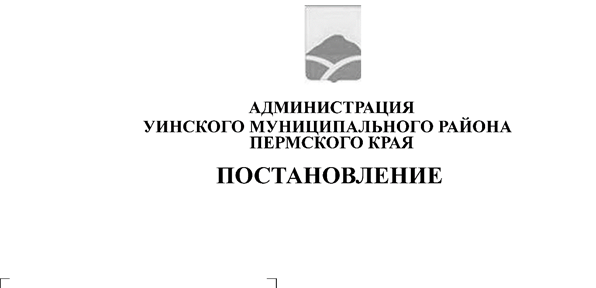 В соответствии с Федеральным законом от 03.12.2012 № 230-ФЗ «О контроле за соответствием расходов лиц, замещающих государственные должности, и иных лиц их доходам», Федеральным законом от 25.12.2008 № 273-ФЗ «О противодействии коррупции», ст. 15 Федерального закона от 02.03.2007 № 25-ФЗ «О муниципальной службе в Российской Федерации», Законом Пермского края от 11.11.2013 № 240-ПК «О внесении изменений в отдельные законы Пермского края в связи с принятием Закона Пермского края «О контроле за соответствием расходов лиц, замещающих государственные должности Пермского края, лиц, замещающих муниципальные должности в муниципальных образованиях Пермского края, государственных гражданских служащих Пермского края, муниципальных служащих в Пермском крае и иных лиц их доходам», Закона Пермского края от 10.10.2017 № 130-ПК «О порядке представления гражданами, претендующими на замещение должности главы местной администрации по контракту, муниципальной должности, лицами, замещающими указанные должности, сведений о доходах, расходах, об имуществе и обязательствах имущественного характера, о порядке проверки достоверности и полноты таких сведений и о внесении изменений в отдельные законы Пермского края», Законом Пермского края от 20.06.2019 № 428-ПК «Об образовании нового муниципального образования Уинский муниципальный округ Пермского края», администрация Уинского муниципального района Пермского края ПОСТАНОВЛЯЕТ:1. Внести в Положение о предоставлении муниципальными служащими, руководителями муниципальных учреждений сведений о расходах, а также сведений о расходах своих  супруги (супруга) и несовершеннолетних детей (далее – Положение), утвержденное постановлением администрации Уинского сельского поселения Уинского муниципального района Пермского края от 22.11.2013 № 121 «О предоставлении муниципальными служащими, руководителями муниципальных учреждений сведений о расходах, а также сведений о расходах своих, супруги (супруга) и несовершеннолетних детей» следующие изменения:1.1. п. 6 Положения изложить в новой редакции следующего содержания:«6. Сведения о расходах предоставляют губернатору Пермского края. Сведения о доходах подаются в орган Пермского края по профилактике коррупционных и иных правонарушений.».Настоящее постановление вступает в силу с момента подписания и подлежит официальному опубликованию на официальном сайте Администрации Уинского муниципального района Пермского края в сети Интернет.Контроль над исполнением настоящего постановления оставляю за собой.Глава муниципального района 						А.Н. Зелёнкин